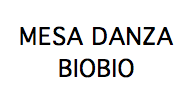 DIA INTERNACIONAL DE LA DANZACONCEPCION2016Con el fin de llevar las artes a toda la comunidad y la recuperación de espacios públicos, el Consejo Regional de la Cultura y las Artes, la Mesa Regional de la Danza y Minvu Biobío, convocan a participar en la Celebración del Día Internacional de la Danza a realizarse en el Anfiteatro Mirador Alemán, ubicado en el Cerro Caracol. El día sábado 30 de abril se realizará un encuentro de danza de diversas disciplinas, para lo cual se invita a participar a Escuelas, Academias, Compañías, Elencos y bailarines/as independientes de la Región. El objetivo es potenciar la articulación y coordinación entre la comunidad artística, difundir la disciplina y generar una muestra con sentido local.Esta actividad cuenta con el apoyo de la Municipalidad de Concepción y Corporación Cultural Alianza Francesa.Bases de postulación1. Podrán participar todas las agrupaciones de las distintas disciplinas de danza de la Región del Biobío. El número de elencos selccionados dependerá del número de compañías, academias, escuelas y bailarines que respondan a la respectiva convocatoria.2. Las propuestas coreográficas de Compañías, elencos y/o bailarines independientes serán de temática libre con duración máxima de 10 minutos. 3. Las propuestas coreográficas de Escuelas y Academias serán de temática libre con duración máxima de 10 minutos.4. Las propuestas escénicas postuladas deberán ajustarse al tamaño del Anfiteatro (https://issuu.com/minvubiobio/docs/bookcerrocaracol/)  5. La selección de los grupos estará a cargo de la comisión organizadora conformada por integrantes de la Mesa de Danza.6. Los ítems de selección a evaluar serán: expresión corporal, creatividad, dirección.7. La función está programada desde las 12:00 a 21:00 horas. La organización dispondrá de sonido, piso de danza, catering y camarines.9. Será de carácter obligatorio al momento de postular, acompañar dicha postulación con los siguientes antecedentes: -Ficha de Postulación -2 fotografías digitalizadas del montaje (o montajes anteriores) en buena calidad y máxima resolución (JPG).10. La presente convocatoria se extenderá desde el 10 al 20 de abril. Postulaciones deben ser enviadas  al correo: carla.leon@cultura.gob.cl  / Hora de cierre: 18:00 horas del día miércoles 20 de abril.12. Los resultados serán publicados el jueves 21 de abril a través de la página web http://www.cultura.gob.cl/region/biobio/ 13. Una vez publicados los resultados, la organización se pondrá en contacto con los seleccionados para el detalle de coordinación de la producción de la muestra.14. La organización dispondrá de movilización constante durante el día para que público y artistas accedan al lugar de la función. (Punto de encuentro: entrada al cerro por calle Tucapel con Víctor Lamas).15. La organización dispondrá de camarines, catering, movilización (Parque-Mirador Alemán-Parque), equipo de proyección y amplificación. Por tratarse de un espacio natural, no contaremos con iluminación.16. Las Academias/ Escuelas que deseen contar con un espacio de difusión podrán instalar un stand informativo. La organización no dispondrá de mesas o stands, por cuanto será responsabilidad de cada Academia/Escuela proporcionarla.17. Elencos, Academias y/o Escuelas que sean de comunas distintas a la de Concepción, deberán costear su traslado hasta el Parque Ecuador  (Tucapel con Víctor Lamas).